【意見記入欄】ふりがな性別氏名又は名称男・女生年月日及び年齢明治・大正　　　　年　　　月　　　日生　（　　　　才）　　　　年　　　月　　　日生　（　　　　才）生年月日及び年齢昭和・平成　　　　年　　　月　　　日生　（　　　　才）　　　　年　　　月　　　日生　（　　　　才）住所学校又は勤務先（町内に住所を有さない人で、町内で働く人又は町内で学ぶ人は記載してください。）（町内に住所を有さない人で、町内で働く人又は町内で学ぶ人は記載してください。）（町内に住所を有さない人で、町内で働く人又は町内で学ぶ人は記載してください。）学校又は勤務先ページ・項目意　　　　見意　　　　見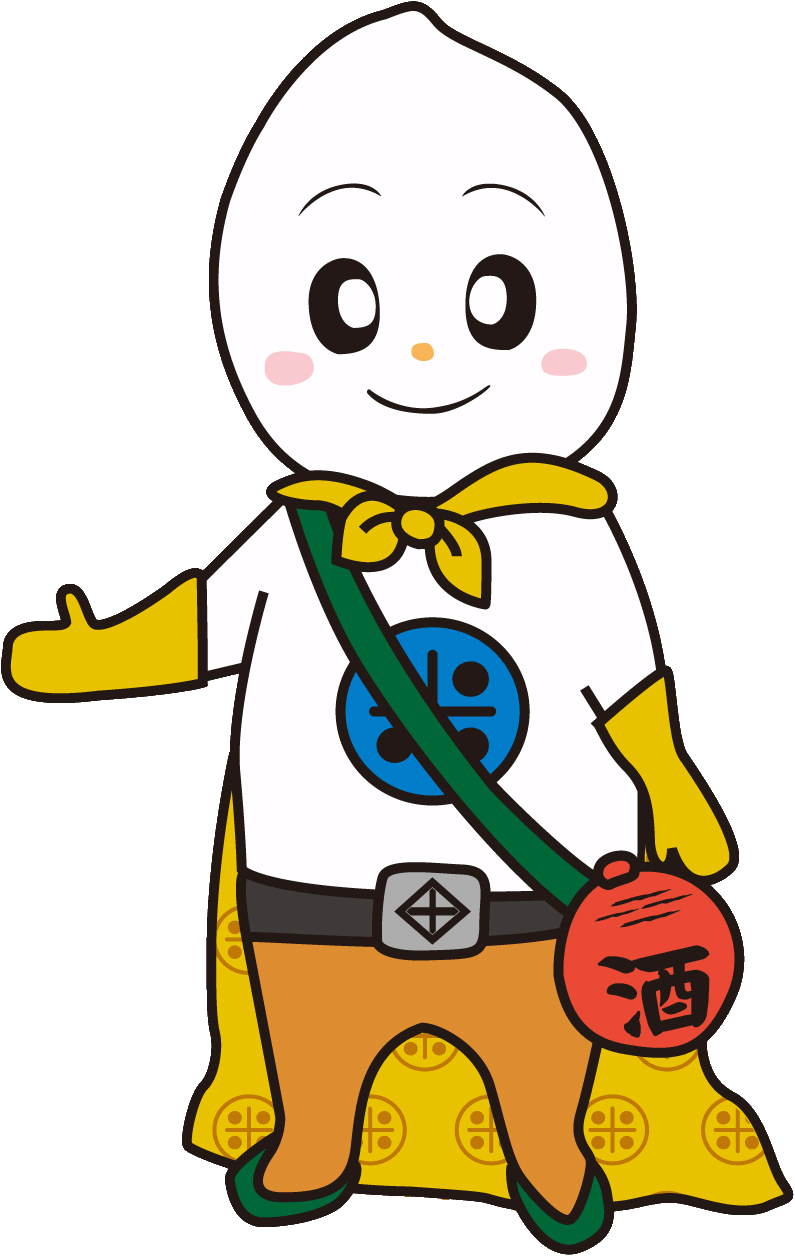 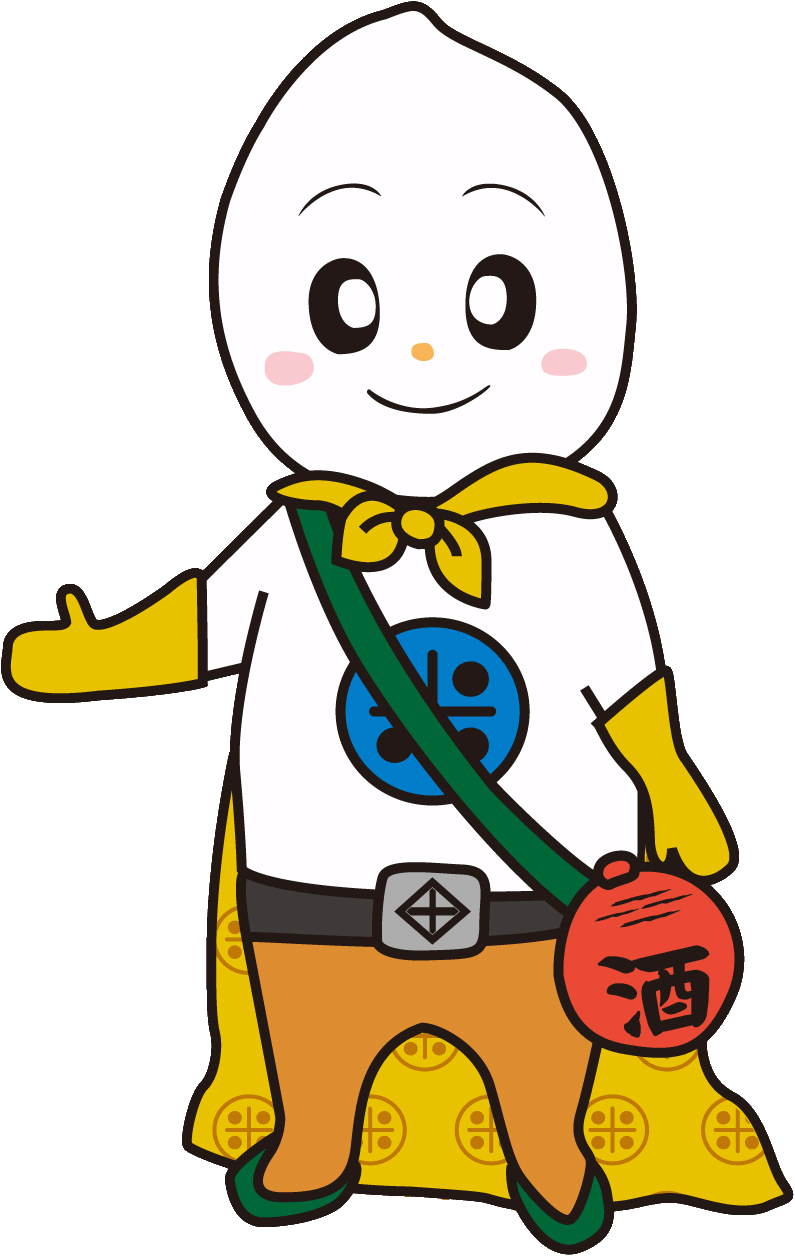 【提出先・お問い合わせ先】新十津川町役場庁舎建設推進事務局（２階総務課）〒073-1103 樺戸郡新十津川町字中央301番地１TEL：0125-76-2131　FAX：0125-76-2785E-mail：soumuka@town.shintotsukawa.lg.jp募集期間：平成28年11月25日（金）まで【提出先・お問い合わせ先】新十津川町役場庁舎建設推進事務局（２階総務課）〒073-1103 樺戸郡新十津川町字中央301番地１TEL：0125-76-2131　FAX：0125-76-2785E-mail：soumuka@town.shintotsukawa.lg.jp募集期間：平成28年11月25日（金）まで